УКРАЇНАЧЕРНІВЕЦЬКА ОБЛАСНА ДЕРЖАВНА АДМІНІСТРАЦІЯ         ДЕПАРТАМЕНТ ОСВІТИ І НАУКИвул. М. Грушевського, 1, м. Чернівці, 58010, тел. (0372) 55-29-66, факс 57-32-84,  Е-mail: doncv@ukr.net   Код ЄДРПОУ 39301337 07.12.2018  №  01-31/3212           На № ____________від ___________Керівникам місцевих органів управління   освітою райдержадміністрацій, міських рад,  об’єднаних територіальних громадПро фінансування заходів                                                                         пожежної безпеки(ІV квартал)	Відповідно до листа державної служби України з надзвичайних ситуацій від 04.01.2018 № 01-136/261 до кабінету Міністрів України «Про проведення позапланових перевірок», листа Міністерства освіти і науки України від 29.01.2018 № 1/9-58 «Про посилення протипожежного режиму закладів освіти»,  «Правил пожежної безпеки для навчальних закладів та установ системи освіти України», затверджених наказом Міністерства освіти і науки України від 15.08.2016 № 974,  пожежна безпека у закладах освіти забезпечується  шляхом проведення організаційних і практичних заходів та використання технічних засобів, спрямованих на запобігання пожежам, забезпечення безпеки учасників освітнього процесу, зниження можливих майнових втрат. Наголошуємо, що відповідно до п.6 ст.25 Закону України «Про освіту» засновник закладу освіти зобов’язаний забезпечити утримання та розвиток матеріально-технічної бази заснованого ним закладу освіти на рівні, достатньому для виконання вимог стандартів освіти та ліцензійних умов.Звертаємо Вашу увагу, що забезпечення пожежної безпеки в закладах освіти покладається на  їх керівників, які зобов’язані забезпечити  виконання заходів пожежної безпеки, запропонованих органами державного нагляду у сфері пожежної безпеки і органами державної виконавчої влади у межах їхньої компетенції.З метою посилення протипожежного режиму, своєчасного виконання запропонованих приписами Управління ДСНС та органами державної виконавчої влади  необхідних заходів пожежної безпеки, Департамент освіти і науки просить надавати інформацію про потреби та використання коштів для  забезпечення пожежної безпеки  закладів освіти.	Інформацію    надавати     щоквартально     ( до  10 квітня,  до 10 липня, до 10 жовтня, до 10 січня)  2019 року на  адресу  КУ «Навчально-методичний центр якості освіти та координації господарської діяльності навчальних закладів області» 58010  м. Чернівці, вул. Горького 23, або на електронну адресу  stepan1215@ukr.net    з позначкою «Виконання заходів протипожежної безпеки» за формою, що додається.			Додаток: на 2 арк.Заступник директора  Департаменту -                                                        начальник управління ресурсного забезпечення                          Н.ПЕРІУС                                    ПРІНЬКО  С.І.ЩЕРБАНОВИЧ С.М. 526227http://centr.cv.ua/?cat=3Додаток до листа Департаменту освіти і науки ОДА   07.12.2018    № 01-31/3212Відомість використання коштів на протипожежну безпеку ___________________________________________________________________________ управління, відділ освіти,  ОТГ, ЗПТО,  підвідомчий навчальний заклад Керівник (директор) ____________   _______________________  дата ____________   телефон ____________________            №з/пНайменування2018 рік  ( тисяч гривень)2018 рік  ( тисяч гривень)2018 рік  ( тисяч гривень)2018 рік  ( тисяч гривень)2018 рік  ( тисяч гривень)2018 рік  ( тисяч гривень)2018 рік  ( тисяч гривень)2018 рік  ( тисяч гривень)Всього  за 2018 рік (тисяч гривень)Всього  за 2018 рік (тисяч гривень)№з/пНайменуванняІ- квІ- квІІ- квІІ- квІІІ- квІІІ- квIV- квIV- квВсього  за 2018 рік (тисяч гривень)Всього  за 2018 рік (тисяч гривень)№з/пНайменуванняпланфактпланфактпланфактпланфактпланфакт1.Обладнання приміщень системою протипожежного захисту2.Обслуговування пожежної сигналізації3.Вогнезахисна обробка горищ4.Встановлення протипожежних дверей на горище5.Забезпечення вогнегасниками, обслуговування6.Проходження навчання відповідальними особами7.Забезпечення території пожежними стендами (щитами)8.Проведення замірів опору ізоляції9.Обладнання будівель блискавкозахистом10.Забезпечення засобами індивідуального захисту11.Встановлення схеми території12.Обслуговування пожежних гідрантів, кранів13.Забезпечення знаками безпеки14.Забезпечення наглядною агітацією15. Здійснити ідентифікацію щодо наявності потенційної небезпеки16.Страхування членів ДПДІнше:Всього (тис. грн.)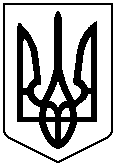 